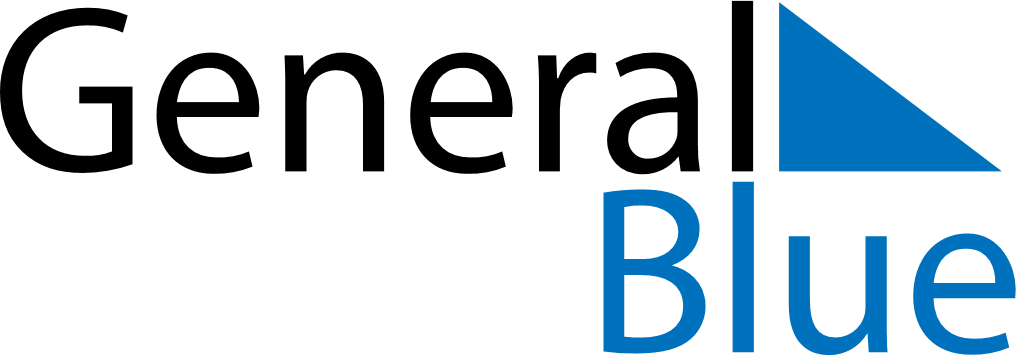 20242024202420242024202420242024BelgiumBelgiumBelgiumBelgiumBelgiumBelgiumBelgiumBelgiumJANUARYMTWTFSSFEBRUARYMTWTFSSMARCHMTWTFSSJANUARY1234567FEBRUARY1234MARCH123JANUARY891011121314FEBRUARY567891011MARCH45678910JANUARY15161718192021FEBRUARY12131415161718MARCH11121314151617JANUARY22232425262728FEBRUARY19202122232425MARCH18192021222324JANUARY293031FEBRUARY26272829MARCH25262728293031JANUARYFEBRUARYMARCHAPRILMTWTFSSMAYMTWTFSSJUNEMTWTFSSAPRIL1234567MAY12345JUNE12APRIL891011121314MAY6789101112JUNE3456789APRIL15161718192021MAY13141516171819JUNE10111213141516APRIL22232425262728MAY20212223242526JUNE17181920212223APRIL2930MAY2728293031JUNE24252627282930APRILMAYJUNEJULYMTWTFSSAUGUSTMTWTFSSSEPTEMBERMTWTFSSJULY1234567AUGUST1234SEPTEMBER1JULY891011121314AUGUST567891011SEPTEMBER2345678JULY15161718192021AUGUST12131415161718SEPTEMBER9101112131415JULY22232425262728AUGUST19202122232425SEPTEMBER16171819202122JULY293031AUGUST262728293031SEPTEMBER23242526272829JULYAUGUSTSEPTEMBER30OCTOBERMTWTFSSNOVEMBERMTWTFSSDECEMBERMTWTFSSOCTOBER123456NOVEMBER123DECEMBER1OCTOBER78910111213NOVEMBER45678910DECEMBER2345678OCTOBER14151617181920NOVEMBER11121314151617DECEMBER9101112131415OCTOBER21222324252627NOVEMBER18192021222324DECEMBER16171819202122OCTOBER28293031NOVEMBER252627282930DECEMBER23242526272829OCTOBERNOVEMBERDECEMBER30312024 Holidays for Belgium2024 Holidays for Belgium2024 Holidays for BelgiumJan 1	New Year’s DayJan 6	EpiphanyFeb 14	Valentine’s DayMar 31	Easter SundayApr 1	Easter MondayMay 1	Labour DayMay 9	Ascension DayMay 12	Mother’s DayMay 19	PentecostMay 20	Whit MondayJul 21	National HolidayAug 15	AssumptionNov 1	All Saints’ DayNov 2	All Souls’ DayNov 11	ArmisticeNov 15	Fête du RoiDec 6	Saint NicholasDec 25	Christmas Day